Официально________________________________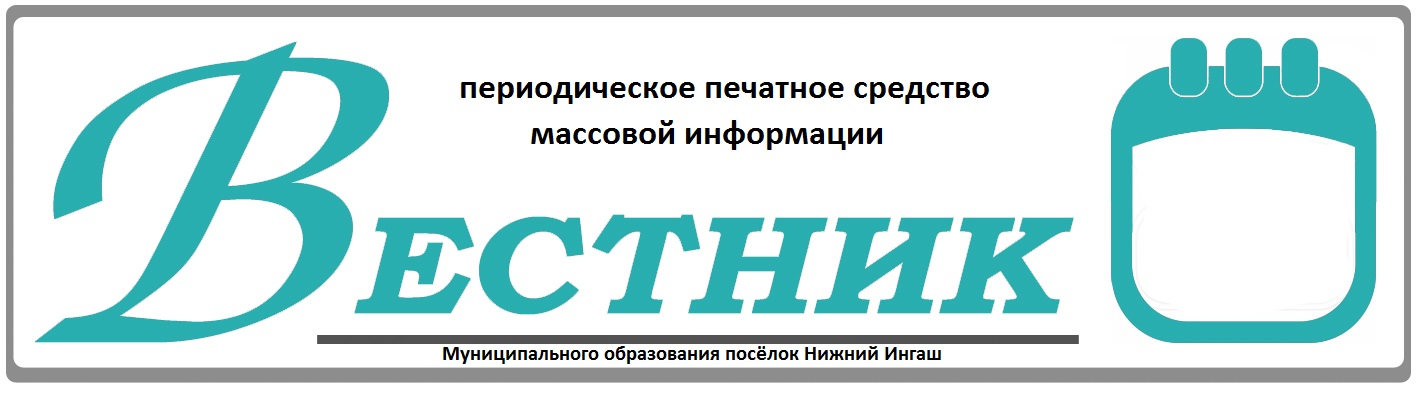 АДМИНИСТРАЦИЯ ПОСЕЛКА НИЖНИЙ ИНГАШНИЖНЕИНГАШСКОГО РАЙОНА КРАСНОЯРСКОГО КРАЯПУБЛИЧНЫЕ СЛУШАНИЯРЕШЕНИЕ 10.12.2019г.                                            пгт Нижний  Ингаш                                                      №3Об итогах проведения публичных слушаний «О внесении и дополнении в Устав посёлка Нижний Ингаш Нижнеингашского района Красноярского края»      На основании Устава муниципального образования поселок Нижний Ингаш Нижнеингашского района Красноярского края, Положения о публичных слушаниях муниципального образования поселок Нижний Ингаш Нижнеингашского района Красноярского края, протокола публичных слушаний «О внесении и дополнении в Устав посёлка Нижний Ингаш Нижнеингашского района Красноярского края», участники публичных слушаний РЕШИЛИ:1.  Признать публичные слушания ««О внесении и дополнении в Устав посёлка Нижний Ингаш Нижнеингашского района Красноярского края» состоявшимися.2.   Рекомендовать Нижнеингашскому поселковому Совету депутатов на очередной сессии принять Решение «О внесении и дополнении в Устав посёлка Нижний Ингаш Нижнеингашского района Красноярского края» с учетом замечаний Прокуратуры Нижнеингашского района.   Данное Решение подлежит опубликованию в периодическом печатном средстве массовой информации «Вестник муниципального образования поселок Нижний Ингаш».Председательствующий                                                                                             И.В. ФрицлерСекретарь                                                                                                                          А.С. Гузей    (Окончание на стр. 2)13 декабря   2019 года                                                                                           ВЕСТНИК №25АДМИНИСТРАЦИЯ ПОСЕЛКА НИЖНИЙ ИНГАШНИЖНЕИНГАШСКОГО РАЙОНА КРАСНОЯРСКОГО КРАЯПУБЛИЧНЫЕ СЛУШАНИЯРЕШЕНИЕ 11.12.2019г.                                            пгт Нижний  Ингаш                                                      №4Об итогах проведения публичных слушаний «О бюджете поселка Нижний Ингаш на 2020 год и плановый период 2021-2022 годов»      На основании Устава муниципального образования поселок Нижний Ингаш Нижнеингашского района Красноярского края, Положения о публичных слушаниях муниципального образования поселок Нижний Ингаш Нижнеингашского района Красноярского края, протокола публичных слушаний «О бюджете поселка Нижний Ингаш на 2020 год и плановый период 2021-2022 годов», участники публичных слушаний РЕШИЛИ:1.  Признать публичные слушания ««О бюджете поселка Нижний Ингаш на 2020 год и плановый период 2021-2022 годов» состоявшимися.2.   Рекомендовать Нижнеингашскому поселковому Совету депутатов на очередной сессии принять Решение «О бюджете поселка Нижний Ингаш на 2020 год и плановый период 2021-2022 годов» в редакции, озвученной на публичных слушаниях, с учетом предложений, высказанных участниками публичных слушаний.   Данное Решение подлежит опубликованию в периодическом печатном средстве массовой информации «Вестник муниципального образования поселок Нижний Ингаш».Председательствующий                                                                                             И.В. ФрицлерСекретарь                                                                                                                   Н.А. Кравченко    (Окончание на стр. 3)13  декабря 2019 года                                                                                           ВЕСТНИК №25АДМИНИСТРАЦИЯ ПОСЕЛКА НИЖНИЙ ИНГАШНИЖНЕИНГАШСКОГО РАЙОНА КРАСНОЯРСКОГО КРАЯПУБЛИЧНЫЕ СЛУШАНИЯРЕШЕНИЕ 13.12.2019г.                                            пгт Нижний  Ингаш                                                      №5Об итогах проведения публичных слушаний «Об утверждении Правил благоустройства территории муниципального образования посёлок Нижний Ингаш»      На основании Устава муниципального образования поселок Нижний Ингаш Нижнеингашского района Красноярского края, Положения о публичных слушаниях муниципального образования поселок Нижний Ингаш Нижнеингашского района Красноярского края, протокола публичных слушаний «Об утверждении Правил благоустройства территории муниципального образования посёлок Нижний Ингаш», участники публичных слушаний РЕШИЛИ:1.  Признать публичные слушания ««Об утверждении Правил благоустройства территории муниципального образования посёлок Нижний Ингаш» состоявшимися.2.   Рекомендовать Нижнеингашскому поселковому Совету депутатов на очередной сессии принять Решение «Об утверждении Правил благоустройства территории муниципального образования посёлок Нижний Ингаш» в редакции, озвученной на публичных слушаниях, с учетом предложений, высказанных участниками публичных слушаний.   Данное Решение подлежит опубликованию в периодическом печатном средстве массовой информации «Вестник муниципального образования поселок Нижний Ингаш».Председательствующий                                                                                 И.В. ФрицлерСекретарь                                                                                                          А.С. Гузей    (Окончание на стр. 4)13 декабря  2019 года                                                                                            ВЕСТНИК №25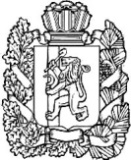 АДМИНИСТРАЦИЯ ПОСЕЛКА НИЖНИЙ ИНГАШНИЖНЕИНГАШСКОГО РАЙОНА КРАСНОЯРСКОГО КРАЯПОСТАНОВЛЕНИЕ11.12.2019 г.                                   пгт. Нижний Ингаш                                          №  217О внесении изменений в постановление Администрации поселка Нижний Ингаш от 08.05.2014 № 95 «Об утверждении Положения «Об особенностях подачи и рассмотрения жалоб на решения и действия (бездействия) органов местного самоуправления Администрации поселка Нижний Ингаш, представляющих муниципальные услуги, и их должностных лиц, муниципальных служащих»  	 В соответствии с Федеральным законом  от 06.10.2003 № 131-ФЗ «Об общих принципах организации местного самоуправления в Российской Федерации», Федеральным законом от 27.07.2010 № 210-ФЗ «Об организации предоставления государственных и муниципальных услуг», руководствуясь статьями 33.1 Устава поселка Нижний Ингаш Нижнеингашского района Красноярского края, ПОСТАНОВЛЯЮ:Внести в  Постановление Администрации поселка Нижний Ингаш от 08.05.2014 № 95 «Об утверждении Положения «Об особенностях подачи и рассмотрения жалоб на решения и действия (бездействия) органов местного самоуправления Администрации поселка Нижний Ингаш, представляющих муниципальные услуги, и их должностных лиц, муниципальных служащих» (далее - Положение в соответствующем падеже) следующие изменения:   	1.1. Абзац два пункта 2 Положения дополнить под абзацами  «з»,  «и», «к» следующего содержания: з) нарушение срока или порядка выдачи документов по результатам предоставления государственной или муниципальной услуги;и) приостановление предоставления муниципальной услуги, если основания приостановления не предусмотрены федеральными законами и принятыми в соответствии с ними иными нормативными правовыми актами Российской Федерации, законами и иными нормативными правовыми актами субъектов Российской Федерации, муниципальными правовыми актами;  	    (Окончание на стр. 5)13 декабря  2019 года                                                                                            ВЕСТНИК №25          к) требование у заявителя при предоставлении  муниципальной услуги документов или информации, отсутствие и (или) недостоверность которых не указывались при первоначальном отказе в приеме документов, необходимых для предоставления  муниципальной услуги, либо в предоставлении  муниципальной услуги, за исключением случаев, предусмотренных пунктом 4 части 1 статьи 7  Федерального закона от 27.07.2010 N 210-ФЗ «Об организации предоставления государственных и муниципальных услуг».Под абзацы  «е» и «д»  абзаца  два пункта 15 Положения изложить в следующей редакции:   д) в случае признания жалобы подлежащей удовлетворению в ответе заявителю дается информация о действиях, осуществляемых органом, предоставляющим муниципальную услугу,  в целях незамедлительного устранения выявленных нарушений при оказании  муниципальной услуги, а также приносятся извинения за доставленные неудобства и указывается информация о дальнейших действиях, которые необходимо совершить заявителю в целях получения  муниципальной услуги;     е) в случае признания жалобы не подлежащей удовлетворению в ответе заявителю даются аргументированные разъяснения о причинах принятого решения, а также информация о порядке обжалования принятого решения.	  2. Опубликовать настоящее Постановление в периодическом печатном средстве массовой информации «Вестник муниципального образования поселок Нижний Ингаш Нижнеингашского района Красноярского края». 	  3. Контроль за исполнением настоящего Постановления оставляю за собой.    4. Постановление вступает в силу в день, следующий за днем его официального опубликования.Глава поселка Нижний Ингаш                                                                                                       Б.И. Гузей     (Окончание на стр. 6)13 декабря   2019 года                                                                                           ВЕСТНИК №25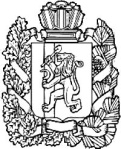 АДМИНИСТРАЦИЯ ПОСЁЛКА НИЖНИЙ ИНГАШНИЖНЕИНГАШСКОГО РАЙОНАКРАСНОЯРСКОГО КРАЯПОСТАНОВЛЕНИЕ11.12.2019                                      п. Нижний Ингаш                                            № 218Об утверждении Положения о порядке организации и проведения массовых культурно- просветительных, театрально-зрелищных, спортивных, физкультурно-оздоровительных и молодежных культурно-досуговых мероприятий на территории поселка Нижний Ингаш. 	В целях упорядочения подготовки и проведения праздников и иных культурно-массовых мероприятий, а также обеспечения общественного порядка и безопасности граждан при проведении таких мероприятий, в соответствии  ст. 14 Федерального закона от 06.10.2003 N 131-ФЗ  «Об общих принципах организации местного самоуправления в Российской Федерации», руководствуясь ст. 33.1. Устава поселка Нижний Ингаш, ПОСТАНОВЛЯЮ:Утвердить Положение о порядке организации и проведения массовых культурно- просветительных, театрально-зрелищных, спортивных, физкультурно-оздоровительных и молодежных культурно-досуговых мероприятий (далее - массовое мероприятие) на территории поселка Нижний Ингаш. 	2. Постановление вступает в силу с момента опубликования в периодическом  печатном средстве массовой информации «Вестник муниципального образования поселок Нижний Ингаш». Контроль  за исполнением настоящего постановления оставляю за собой.Глава поселка                                                                                                         Б.И. ГузейНижний Ингаш(Окончание на стр.7)13 декабря  2019 года                                                                                            ВЕСТНИК №25Приложение к постановлению Администрациипоселка Нижний Ингаш№ 218  от  11.12.2019 г.П О Л О Ж Е Н И Ео порядке организации и проведения массовых культурно- просветительных, театрально-зрелищных, спортивных, физкультурно-оздоровительных и молодежных культурно-досуговых мероприятий  на территории поселка Нижний ИнгашI. ОБЩИЕ ПОЛОЖЕНИЯ
 	1.1. Настоящее Положение определяет порядок организации и проведения массовых культурно-просветительных, театрально-зрелищных, спортивных, физкультурно-оздоровительных и молодежных культурно-досуговых мероприятий (далее - массовое мероприятие) на территории поселка Нижний Ингаш. 	Настоящее Положение не распространяется на правоотношения, возникающие в связи с проведением массовых мероприятий, утвержденных в планах учебно-воспитательной работы муниципальных дошкольных образовательных учреждений, школ, учреждений дополнительного образования, средних и высших учебных заведений. 	1.2. При применении настоящего Положения используются следующие основные понятия: 	- массовое мероприятие - это проводимое периодически или носящее разовый характер массовое культурно-просветительное, театрально-зрелищное, спортивное, физкультурно-оздоровительное или молодежное культурно - досуговое мероприятие, проводимое на территории поселка Нижний Ингаш; 	- спортивное мероприятие - это организованное действие или совокупность действий, направленных на достижение спортсменами спортивных результатов и выявление победителей и призеров соревнований; 	- физкультурно-оздоровительное мероприятие - это организованное действие или совокупность действий, направленных на удовлетворение потребностей жителей поселка Нижний Ингаш в поддержании и укреплении здоровья, предназначенное для пропаганды здорового образа жизни, физического воспитания граждан; 	- молодежное культурно-досуговое мероприятие - проводимое периодически или носящее разовый характер мероприятие, организованное на объекте проведения массового мероприятия, являющееся формой организации досуга молодёжи с учетом ее интересов, запросов, потребностей на основе комплексного использования художественных, видео-, аудиовизуальных и других технических средств; 	- организатор массового мероприятия - юридические, физические лица,      (Окончание на стр. 8)13 декабря  2019 года                                                                                            ВЕСТНИК №25общественные и религиозные объединения, являющиеся инициаторами массового мероприятия и осуществляющие организационное, финансовое или иное обеспечение его проведения; 	- объект проведения массового мероприятия - здание или сооружение (комплекс зданий и сооружений), территория, к нему (к ним) прилегающая, временно предназначенные или подготовленные для проведения массовых мероприятий, а также специально определенные на период их проведения  площади, улицы, водоемы и другие территории; 	- администрация объекта проведения массового мероприятия - юридическое, физическое или должностное лицо, в собственности, распоряжении или ином управлении которого находится объект проведения массового мероприятия. 	1.3. Организатор массового мероприятия должен обеспечить для посетителей мероприятия беспрепятственную возможность ознакомления с данным положением.II. ПОРЯДОК ПОЛУЧЕНИЯ РАЗРЕШЕНИЯ
 	2.1. Для проведения массового мероприятия его организатору необходимо направить в Администрацию поселка Нижний Ингаш (далее - Администрация поселка) письменное уведомление, согласно утвержденной форме (приложение), в срок: 	- не более чем за 10 и не менее чем за 5 дней до дня начала проведения массового мероприятия с количеством участников до 1 тысячи человек; 	- не менее чем за 20 дней до дня начала проведения намечаемого массового мероприятия с количеством участников более 1 тысячи человек. 	2.2. По результатам рассмотрения уведомления, в срок не более 3 дней, принимается решение о согласии либо об отказе в проведении массового мероприятия. 	В случае положительного решения издается распоряжение Администрации поселка о назначении уполномоченного представителя Администрации поселка при проведении публичного мероприятия, где указывается место, сроки, норму    предельной   наполняемости   места   проведения публичного мероприятия, время проведения массового мероприятия, утверждается список ответственных лиц. 	В случае отказа в проведении массового мероприятия Администрация поселка  в письменной форме уведомляет организатора массового мероприятия о принятом решении с изложением мотивированных причин. 	Разрешение на проведение массовых мероприятий не выдается в случаях, если мероприятие может повлечь угрозу общественному порядку и безопасности граждан города, пропаганду насилия, экстремизма, наркомании.  	2.3. Организаторы массового мероприятия размещают информацию о дате, времени и месте его проведения, реализуют или распространяют пригласительные или платные входные билеты для зрителей только после получения распоряжения Администрации поселка о проведении массового мероприятия. 	2.4. Условия участия организаций торговли и общественного питания в массовом мероприятии определяются постановлением Администрации поселка,      (Окончание на стр. 9)13 декабря  2019 года                                                                                            ВЕСТНИК №25издаваемом в связи с организацией проведения конкретного мероприятия. 	Контроль за торговым обслуживанием посетителей, зрителей и других участников массовых мероприятий осуществляет Администрации поселка.III. ТРЕБОВАНИЯ, ПРЕДЪЯВЛЯЕМЫЕ К ОРГАНИЗАТОРАМ МАССОВОГО МЕРОПРИЯТИЯ
 	3.1. При проведении массового мероприятия медицинская помощь, а также охрана общественного порядка осуществляется организатором массового мероприятия. 	3.2. Организатор массового мероприятия: 	- проводит работу по техническому и материальному обустройству массового мероприятия, соблюдая правила техники безопасности и противопожарной безопасности; 	- заблаговременно организовывает мероприятия по уборке мест проведения массового мероприятия и прилегающей территории, установке и обслуживанию туалетов. 	3.3. В случае возникновения в ходе подготовки или проведения массового мероприятия угрозы совершения террористического акта, возникновения экстремистских проявлений, беспорядков и иных общественно опасных противоправных действий, организатор массового мероприятия обязан незамедлительно сообщить об этом представителям правоохранительных органов, ответственным за обеспечение общественного порядка на мероприятии, оказывать им необходимую помощь и неукоснительно выполнять их указания. 	3.4. Организатор массового мероприятия совместно с администрацией объекта проведения массового мероприятия и представителями правоохранительных органов принимают меры по исключению продажи спиртных, слабоалкогольных напитков, пива, а так же прохладительных напитков в стеклянной таре в местах проведения массового мероприятия, а также меры по исключению употребления спиртных, слабоалкогольных напитков и пива в неустановленных местах.IY. ТРЕБОВАНИЯ, ПРЕДЪЯВЛЯЕМЫЕ К АДМИНИСТРАЦИИ ОБЪЕКТА ПРОВЕДЕНИЯ МАССОВОГО МЕРОПРИЯТИЯ
 	4.1. Для организации и проведения массового мероприятия администрация объекта проведения массового мероприятия издает распорядительный документ с указанием конкретных задач для всех служб (лиц), ответственных за организацию и проведение мероприятия. 4.2. Администрация объекта проводит проверку готовности объекта и территории, прилегающей к объекту проведения массового мероприятия, организует работу персонала по соблюдению на объекте проведения массового мероприятия установленных мер пожарной и санитарно-гигиенической безопасности. 	4.3. Администрация объекта массового мероприятия в день проведения до начала массового мероприятия совместно с сотрудниками правоохранительных      (Окончание на стр. 10)13 декабря  2019 года                                                                                            ВЕСТНИК №25органов, уполномоченными представителями  Администрации поселка и отдела Государственного пожарного надзора МЧС  проводит обследование объекта проведения массового мероприятия, временных торговых точек, занятых на объекте проведения массового мероприятия, определяет их готовность к проведению массового мероприятия. 	4.4. В случаях обнаружения обстоятельств, снижающих уровень обеспечения охраны общественного порядка и безопасности участников мероприятия, администрация объекта принимает меры по их устранению и незамедлительно информирует об этом представителя правоохранительных органов, отвечающего за обеспечение охраны общественного порядка на массовом мероприятии. 	4.5. Правоохранительные органы в пределах своей компетенции обеспечивает общественный порядок в местах проведения массовых мероприятий и на прилегающих к ним территориях. V. ТРЕБОВАНИЯ, ПРЕДЪЯВЛЯЕМЫЕ К ПОСЕТИТЕЛЯМ МЕРОПРИЯТИЯ 	5.1. Посетители, зрители и иные участники массового мероприятия имеют право свободно входить на объект проведения массового мероприятия, если иное не предусмотрено порядком его проведения или если оно проводится на платной основе - при наличии билетов, дающих право на вход, и пользоваться всеми услугами, предоставляемыми организаторами массового мероприятия. 	5.2. Посетители обязаны: 	- соблюдать и поддерживать общественный порядок и общепринятые нормы поведения; 	- вести себя уважительно по отношению к другим посетителям и участникам массовых мероприятий; 	- не допускать действий, создающих опасность для окружающих; 	- незамедлительно сообщать в правоохранительные органы о случаях обнаружения подозрительных предметов, вещей, захвата людей в заложники, проявлениях хулиганских действий и обо всех случаях возникновения задымления или пожара; 	- при получении информации об эвакуации действовать согласно указаниям администрации объекта проведения массового мероприятия и представителей правоохранительных органов, ответственных за обеспечение правопорядка, соблюдая спокойствие и не создавая паники. 	5.3. Посетителям, зрителям и иным участникам массового мероприятия запрещается: 	- проносить огнестрельное и холодное оружие, огнеопасные, взрывчатые, ядовитые, пахучие и радиоактивные вещества, колющие и рубящие предметы, крупногабаритные свертки и сумки, стеклянную посуду и иные предметы, мешающие зрителям, а также нормальному проведению массового мероприятия; 	- распивать в общественных местах спиртные напитки или появляться в состоянии опьянения, оскорбляющем человеческое достоинство и общественную нравственность; 	- выбрасывать предметы на трибуны, сцену и другие места проведения      (Окончание на стр. 11)13 декабря  2019 года                                                                                            ВЕСТНИК №25массового мероприятия, а также совершать иные действия, нарушающие порядок проведения массового мероприятия- проходить на массовое мероприятие с животными, если это не предусмотрено характером массового мероприятия;- носить или выставлять напоказ знаки или иную символику, направленную на разжигание расовой, социальной, национальной и религиозной розни. 	5.4. Организатор массового мероприятия, администрация объекта проведения массового мероприятия, обслуживающий персонал, представители правоохранительных органов обязаны проявлять уважительное отношение к посетителям, зрителям и другим участникам массового мероприятия, своими действиями исключать провоцирование с их стороны правонарушений и не допускать нарушения их прав и законных интересов. 	5.5. За совершение противоправных действий при проведении массового мероприятия виновные лица несут ответственность в соответствии с действующим законодательством. 	5.6. Организация и проведение фейерверков, с соблюдением мер пожарной безопасности, осуществляется на основании постановления Администрации поселка.  	5.7. В случае допущения нарушения (невыполнения) условий настоящего Положения организаторами проведения массового мероприятия и посетителями представитель Администрации объекта проведения массового мероприятия вправе прекратить проведение массового мероприятия, уведомив об этом организатора массового мероприятия. 	5.8. При проведении мероприятий на улично-дорожной сети с закрытием движения транспортных средств должна быть обеспечена возможность объезда данного участка с указанием схемы объезда, предусмотрена установка временных дорожных знаков.VI. УСЛОВИЯ ПРОВЕДЕНИЯ МОЛОДЕЖНЫХ КУЛЬТУРНО-ДОСУГОВЫХ МЕРОПРИЯТИЙ
 	6.1. Молодежные культурно-досуговые мероприятия должны иметь тематическую направленность, которая указывается в программе мероприятия, прилагаемой к заявке. Молодёжные культурно-досуговые мероприятия должны способствовать воспитанию художественного вкуса, танцевальной и музыкальной культуры, повышению уровня культуры общения людей, организации содержательного отдыха. 	6.2. Для проведения молодежных культурно-досуговых мероприятий (дискотеки, рок-фестивали и др.) в заявке на запрашиваемый период указывается перечень досуговых услуг с указанием приглашенных творческих коллективов, либо репертуарный план на период действия разрешения. 	6.3. При проведении молодежного культурно-досугового мероприятия запрещается реализация алкогольной продукции, пива. 	6.4. Организаторы массового мероприятия обеспечивают безопасность участников данных мероприятий и сохранность одежды, сдаваемой в гардероб.     (Окончание на стр. 12)13 декабря  2019 года                                                                                            ВЕСТНИК №256.5. Проведение молодежного культурно-досугового мероприятия для лиц младше 16 лет в ночное время (с 22.00 до 06.00) не допускается. 	6.6. Помещение для проведения массовых молодежных культурно-досуговых мероприятий должно быть подготовлено, освещено, соответствовать количеству предполагаемых участников (зрителей) и отвечать всем требованиям, предъявляемым контролирующими службами и организациями.VII. ОТВЕТСТВЕННОСТЬ ЗА ИСПОЛНЕНИЕ НАСТОЯЩЕГО ПОЛОЖЕНИЯ
 	7.1. Лица, допустившие нарушение (невыполнение требований) условий настоящего Положения, несут ответственность в соответствии с действующим законодательством.     (Окончание на стр. 13)13 декабря   2019 года                                                                                           ВЕСТНИК №25Приложение Положения о порядке организации и проведения массовых культурно- просветительных, театрально-зрелищных, спортивных, физкультурно-оздоровительных и молодежных культурно-досуговых мероприятий на территории поселка Нижний Ингаш.В  Администрации 
поселка Нижний Ингаш УВ Е Д О М Л Е Н И  Ео проведении массовых мероприятий на территории поселка Нижний Ингаш
Организатор проведения массового мероприятия_________________________________ ___________________________________________________________________________Цель массового мероприятия: ___________________________________________Форма массового мероприятия: __________________________________________Место проведения мероприятия (маршрут движения участников): ______________________________________________________________________Дата проведения мероприятия: __________________________________________Время начала и окончания: ______________________________________________Возраст участников: ____________________________________________________Предполагаемое количество посетителей:__________________________________Использование звукоусиливающей аппаратуры: _____________________________Продажа алкогольной продукции (номер и дата выдачи лицензии на право продажи алкогольной продукции): _________________________________________Меры охраны общественного порядка: ___________________________________Организация благоустройства (уборка, установка туалетов) объекта проведения массового мероприятия: ________________________________________________Организация транспорта: _______________________________________________Организация медицинской помощи: _______________________________________Ф.И.О., должность, телефон организатора (уполномоченного лица) проведения массового мероприятия:__________________________________________________ _______________________________________________________________________Дата________________________                                                      _______________________                подпись                                                                                           Ф.И.О.     (Окончание на стр. 14)13 декабря   2019 года                                                                                           ВЕСТНИК №25АДМИНИСТРАЦИЯ ПОСЕЛКА НИЖНИЙ ИНГАШНИЖНЕИНГАШСКОГО РАЙОНА КРАСНОЯРСКОГО КРАЯ    ПОСТАНОВЛЕНИЕ11.12.2019г.                                         пгт. Нижний Ингаш                                                      №219О внесении изменений в постановление администрации поселка Нижний Ингаш Нижнеингашского района Красноярского края от 19.09.2013г. №198 «Об утверждении  Положения об оплате труда работников  администрации поселка Нижний Ингаш не замещающих должности муниципальной службы и не являющихся муниципальными служащими»            В соответствии  с п.2 статьи 4 Закона Красноярского края от 29.10.2009г. №9-3864 «О системах оплаты труда работников краевых  государственных учреждений» и руководствуясь ст. 135,144 Трудового кодекса Российской федерации,  ПОСТАНОВЛЯЮ:     1.  Внести в постановление администрации поселка Нижний Ингаш Нижнеингашского района Красноярского края от 19.09.2013г. №198 «Об утверждении Положения  об оплате труда работников  администрации поселка Нижний Ингаш не замещающих должности муниципальной службы и не являющихся муниципальными служащими» (в ред. от 26.11.2013г. №231, от 28.02.2014г. №35-А, от 21.04.2014г. №79-А, от 30.09.2014г. №206, от 04.02.2015г. №11-А. от 08.05.2015г. №97, от 22.11.2016г. №355, от 26.12.2016г. №393, от 24.07.2017г. №152, от 28.12.2017г. №278, от 06.04.2018г. №44, от 07.08.2018г. №124, от 07.08.2018г. №218-А, от 10.09.2019г. №164), следующие изменения:1.1. В приложении №1, в пункте 9  абзаца  2   цифры  «18 048,00»  заменить цифрами  «19 408,00».2.  Постановление вступает в силу с 1 января 2020 года, но не ранее дня,  следующего за днем его официального опубликования в периодическом  печатном  средстве массовой информации «Вестник муниципального образования поселок Нижний Ингаш».Глава поселка Нижний Ингаш                                                                                         Б.И. Гузей     (Окончание на стр. 15)13 декабря   2019 года                                                                                           ВЕСТНИК №25АДМИНИСТРАЦИЯ ПОСЕЛКА НИЖНИЙ ИНГАШНИЖНЕИНГАШСКОГО РАЙОНА КРАСНОЯРСКОГО КРАЯПОСТАНОВЛЕНИЕ  12   декабря  2019                           пгт. Нижний Ингаш                                            № 220О внесении изменений в Постановление Администрации поселка Нижний Ингаш от 23.01.2018 N 10 «Об утверждении Административного регламента предоставления муниципальной услуги «Принятие документов, а также выдача решений о переводе или об отказе в переводе жилого помещения в нежилое или нежилого помещения в жилое помещение»	В соответствии с Жилищным кодексом Российской Федерации, Федеральным законом от 27.07.2010 № 210-ФЗ «Об организации предоставления государственных и муниципальных услуг», руководствуясь статьей 33.1 Устава муниципального образования поселок Нижний Ингаш, Администрация поселка  ПОСТАНОВЛЯЕТ:Внести в  Постановление Администрации поселка Нижний Ингаш от      23.01.2018 N 10 «Об утверждении Административного регламента предоставления муниципальной услуги «Принятие документов, а также выдача решений о переводе или об отказе в переводе жилого помещения в нежилое или нежилого помещения в жилое помещение» (далее – Административный регламент) следующие изменения:Пункт 2.7  Административного регламента дополнить подпунктами «е» и «ж» следующего содержания: 	«е) протокол общего собрания собственников помещений в многоквартирном доме, содержащий решение об их согласии на перевод жилого помещения в нежилое помещение;  ж) согласие каждого собственника всех помещений, примыкающих к переводимому помещению, на перевод жилого помещения в нежилое помещение.».  	 2.  Опубликовать настоящее Постановление в периодическом печатном средстве массовой информации «Вестник муниципального образования поселок Нижний Ингаш Нижнеингашского района Красноярского края».     (Окончание на стр. 16)        13 декабря   2019 года                                                                                 ВЕСТНИК №25            3. Постановление вступает в силу со дня его официального опубликования.  	 4. Контроль за исполнением настоящего Постановления оставляю за собой.   Глава поселка                                                                                                    Б.И. ГузейУчредители:Нижнеингашский поселковый Совет депутатовАдминистрация поселка Нижний ИнгашНижнеингашского районаКрасноярского края663850 Красноярский край,Нижнеингашский район,                                                                   Ответственный                                                                        за выпуск:                   Выходит                                     Фрицлер И.В.            1 раз в месяц           Распространение                             Телефон:               Бесплатно                               8 (39171) 22-4-18                  Тираж                                   8 (39171) 22-1-19           30 экземпляров                                 Факс:                                                               8 (39171) 21-3-10                                                                               8 (39171) 21-3-10 пгт. Нижний Ингаш, ул. Ленина, 160